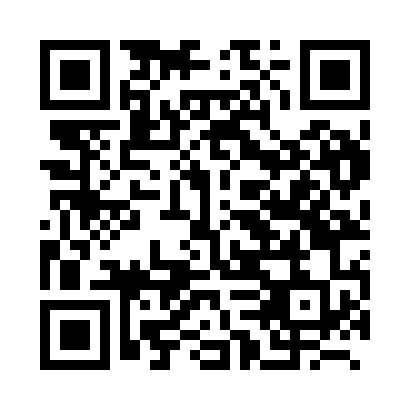 Prayer times for Driewege, BelgiumMon 1 Apr 2024 - Tue 30 Apr 2024High Latitude Method: Angle Based RulePrayer Calculation Method: Muslim World LeagueAsar Calculation Method: ShafiPrayer times provided by https://www.salahtimes.comDateDayFajrSunriseDhuhrAsrMaghribIsha1Mon5:237:211:515:248:2110:122Tue5:207:191:505:258:2210:143Wed5:187:171:505:268:2410:164Thu5:157:151:505:268:2610:185Fri5:127:121:495:278:2710:206Sat5:097:101:495:288:2910:237Sun5:067:081:495:298:3110:258Mon5:037:061:495:308:3210:279Tue5:007:041:485:318:3410:2910Wed4:577:011:485:318:3610:3211Thu4:546:591:485:328:3710:3412Fri4:516:571:475:338:3910:3713Sat4:486:551:475:348:4110:3914Sun4:456:531:475:358:4210:4115Mon4:426:511:475:358:4410:4416Tue4:396:481:465:368:4610:4617Wed4:366:461:465:378:4710:4918Thu4:336:441:465:388:4910:5219Fri4:306:421:465:388:5010:5420Sat4:276:401:465:398:5210:5721Sun4:236:381:455:408:5410:5922Mon4:206:361:455:408:5511:0223Tue4:176:341:455:418:5711:0524Wed4:146:321:455:428:5911:0825Thu4:106:301:455:439:0011:1026Fri4:076:281:455:439:0211:1327Sat4:046:261:445:449:0411:1628Sun4:006:241:445:459:0511:1929Mon3:576:221:445:459:0711:2230Tue3:536:201:445:469:0911:25